Проект «Sport час» - спортивно-ігровий комплекс для дітей та дорослих. Облаштування комплексу планується на місці існуючого ігрового майданчику за адресою м. Львів, вул. Грінченка, 14.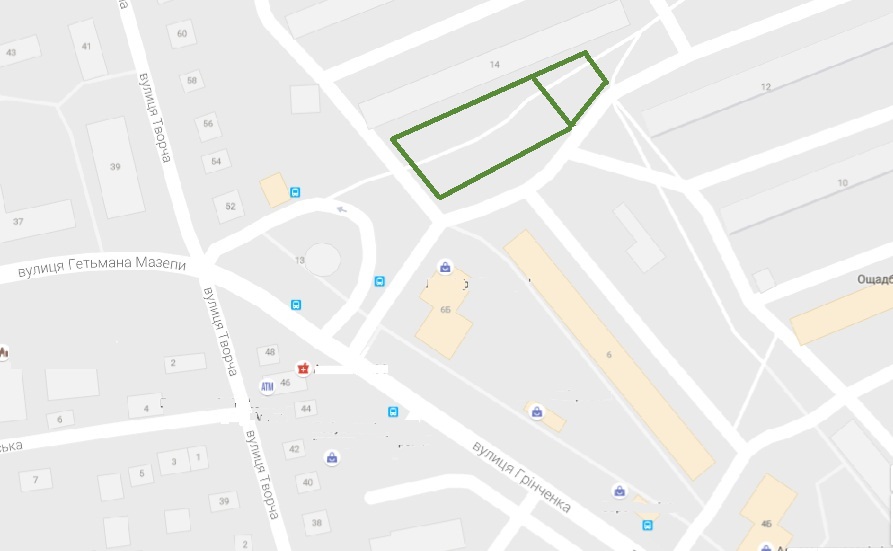 Об’єкт умовно поділено на наступні основні зони:Зона вуличних тренажерів;Спортивно-ігрова зона для самих маленьких;Натяжні канатні доріжки для дітей віком 2-4  і 4-9 років;Бігова доріжка, або «автодорога» для дітей;Великий спортивно-ігровий комплекс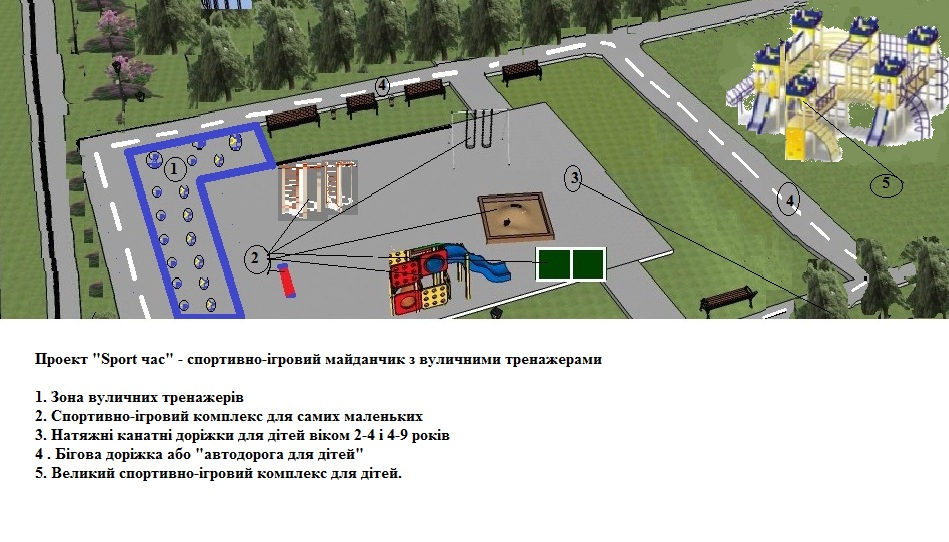 Тренажерну зону від дороги планується відділити алеєю туй, а від ігрової зони її відділятиме стоянка для велосипедів, лавочки та смітники. Вуличні тренажери встановлюються на поліуретанове покриття. Кількість 18 одиниць жовто-блакитного кольору (повний список та орієнтовна вартість додається)Друга зона потребує реставрації та оновлення, встановлення додаткового ігрового обладнання: карусель на шість осіб, качеля-балансир, нова велика пісочниця, а також лавки та урни під сміття.Третя зона – спортивно-канатний комплекс – по фронтальній (передній) лінії майданчику є великі дерева, планується - встановлення елементів канатної дороги між цими деревами для дітей віком від  2 до 9 років ( 20 елементів) на безпечній висоті, що не потребує присутності інструктора.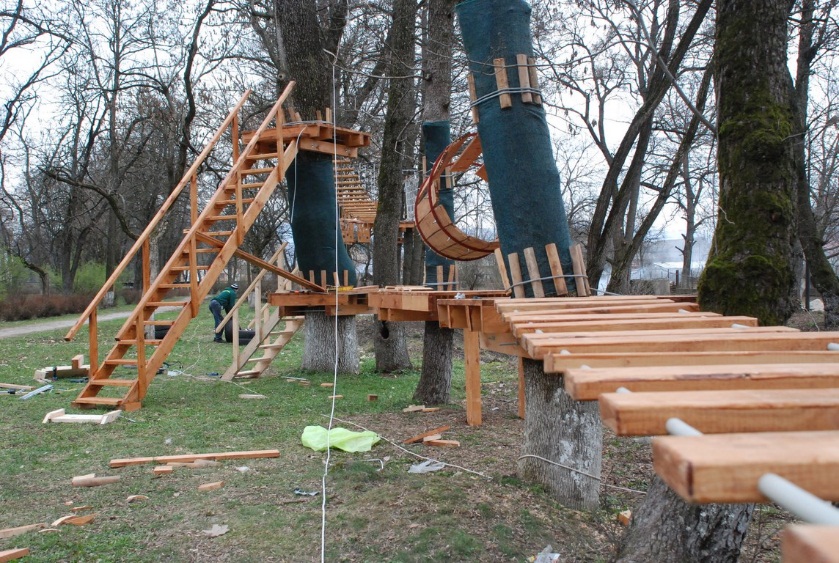 Канатно-ігровий комплекс (канатне обладнання може не суттєво відрізнятись елементами та кольором від поданого)Четверта зона – бігова доріжка чи «автодорога» по периметру, а саме між алеєю з туями та зоною з тренажерами, далі, оминаючи канатний комплекс, перед великим  спортивно-ігровим парком, та вздовж дерев з канатною дорогою до тренажерів. Доріжка може служити як для спортсменів, що захочуть розім’ятися перед тренажерами, а також для їзди на транспорті (велосипеди, самокати, машинки, тощо) для дітей. Планується покриття для бігових доріжок. Встановлення дитячих дорожніх знаків та оздоблення розміткою «автодороги». Остання, п’ята зона - це великий спортивно ігровий комплекс – для дітей молодшого та середнього віку. По можливості колір комплексу – жовто-блакитний.Встановлення освітлення – ліхтарі з сонячними модулями для використання енергіі без затрат для бюджету .Також необхідно встановлення інформерів правил користування та поведінки.По периметру комплексу Sport час необхідно встановити огорожу.Для обслуговування готового комплексу – прибирання, реставрацію, дрібний ремонт в майбутньому потрібні будуть кошти. Для цього пропонується встановлення декількох рекламних мінібордів*. Відвідувачі комплексу – це гарна цільова аудиторія. Тому попит на рекламу повинен бути.*реклама спиртного, тютюну та нічних клубів, барів – суворо заборонено! На даний момент майданчик перебуває в жахливому стані: пісочниця ушкоджена, ігровий комплекс для самих маленьких потребує реставрації, тенісний стіл, пісочниця потребують заміні. Для такого великого майданчика замало обладнання. Є тільки три лавочки. Щодня площадку відвідує багато дітей. Встановлення нового комплексу було б великим заохоченням займатися спортом дітей, підлітків, та дорослих. В мікрорайоні вулиць Грінченка-Мазепи на даний момент немає  жодного великого ігрового комплексу, жодних тренажерів!